Сегодня, 18 февраля в нашей школе была проведена дружеская спортивная встреча с военными учащихся 10-11 классов в рамках акции «Я люблю спорт!». Были задействованы учащиеся 10-11 классов, они активно принимали участие в спортивных играх. После соревнований ребята встретились с солдатами и задавали им вопросы, которые больше всего интересуют мальчиков.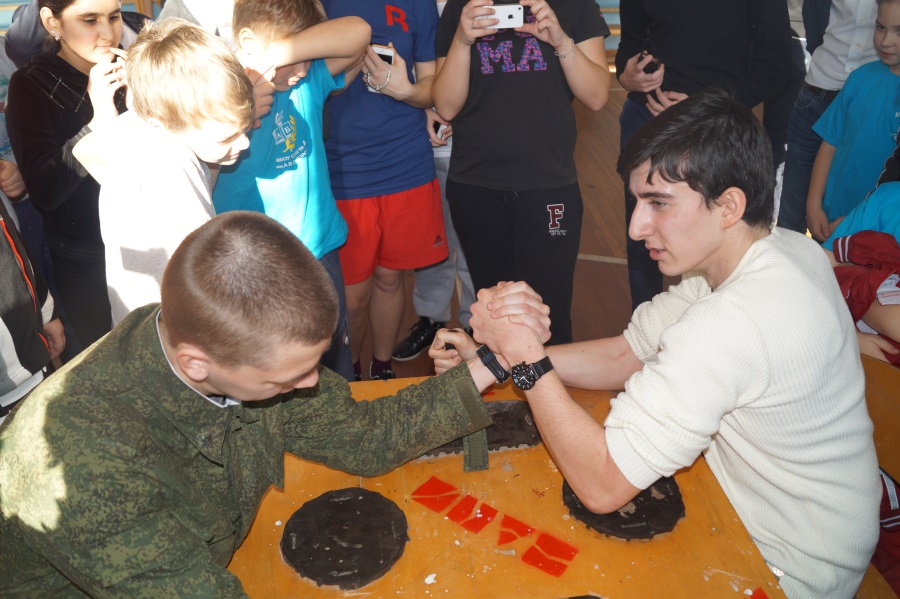 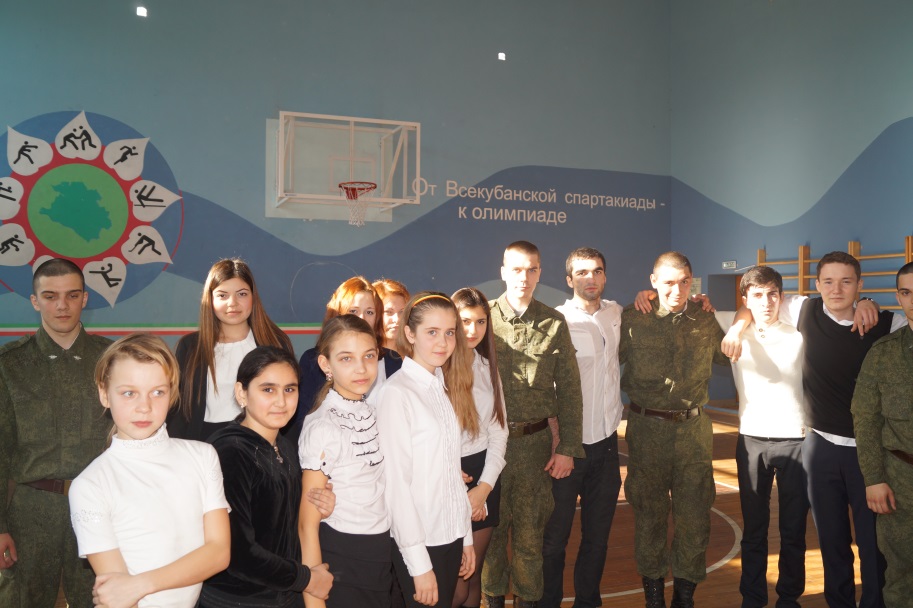 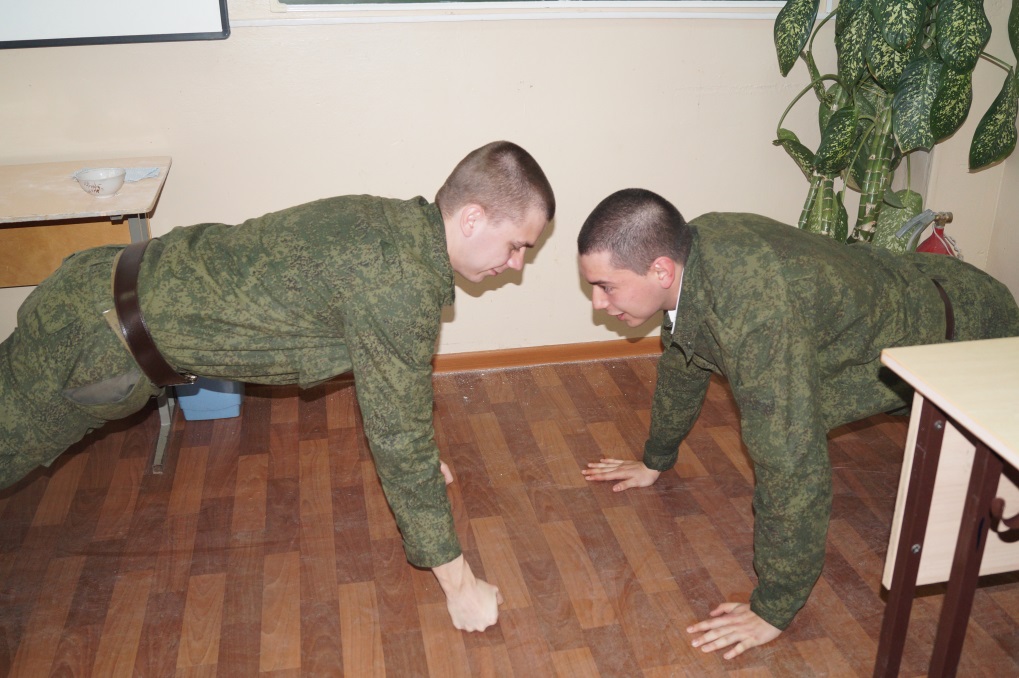 